СОВЕТ ГОРОДСКОГО ПОСЕЛЕНИЯ«ГОРОД БАЛЕЙ»Р Е Ш Е Н И Е«29» августа 2019 года                                                                        №  60город Балей О внесении изменений в карту градостроительного зонирования городского поселения «Город Балей»  входящую в состав Правил землепользования и застройки городского поселения «Город Балей» утвержденные решением Совета  городского поселения  «Город Балей» от 28 апреля 2016 г. № 20В соответствии со статьей 31, 33 Градостроительного кодекса Российской Федерации, руководствуясь статьей 28 Федерального закона от 6 октября 2003 года № 131-ФЗ «Об общих принципах организации местного самоуправления в Российской Федерации», с учетом заключения о результатах публичных слушаний по проекту решения Совета городского поселения «Город Балей» «О внесении изменений в карту градостроительного зонирования городского поселения «Город Балей»  входящую в состав Правил землепользования и застройки городского поселения «Город Балей» утвержденные решением Совета  городского поселения  «Город Балей» от 28 апреля 2016 г. № 20»,  Совет городского поселения «Город Балей» - решил:Внести прилагаемые изменения в Карту градостроительного зонирования городского поселения «Город Балей»  входящую в состав Правил землепользования и застройки городского поселения «Город Балей» утвержденные решением Совета  городского поселения  «Город Балей» от 28 апреля 2016 г. № 20. Настоящее Решение обнародовать  в установленном законом порядке.Настоящее Решение вступает в силу на следующий день после дня его официального обнародования.Контроль за выполнением данного постановления оставляю за собой.Главагородского поселения «город Балей»                                                Л.Т. ЗаверухаПриложение №1 к Решению Советагородского поселения «Город Балей»№ 60  от «29» августа  2019 года.1. Внести следующие  изменения в Карту градостроительного зонирования городского поселения «Город Балей»:Изменить назначение использования земельного участка расположенного в кадастровом квартале 75:03:290128, площадью 619546 м²  с производственной территориальной зоны на зону сельскохозяйственного использования  – СХ. Правовой режим земель: Категория земель: земли населённых пунктов Участок находится в государственной собственности Разрешенное использование участка: для сенокошения Ограничения в пользовании: нет.Обременение правами других лиц: нет.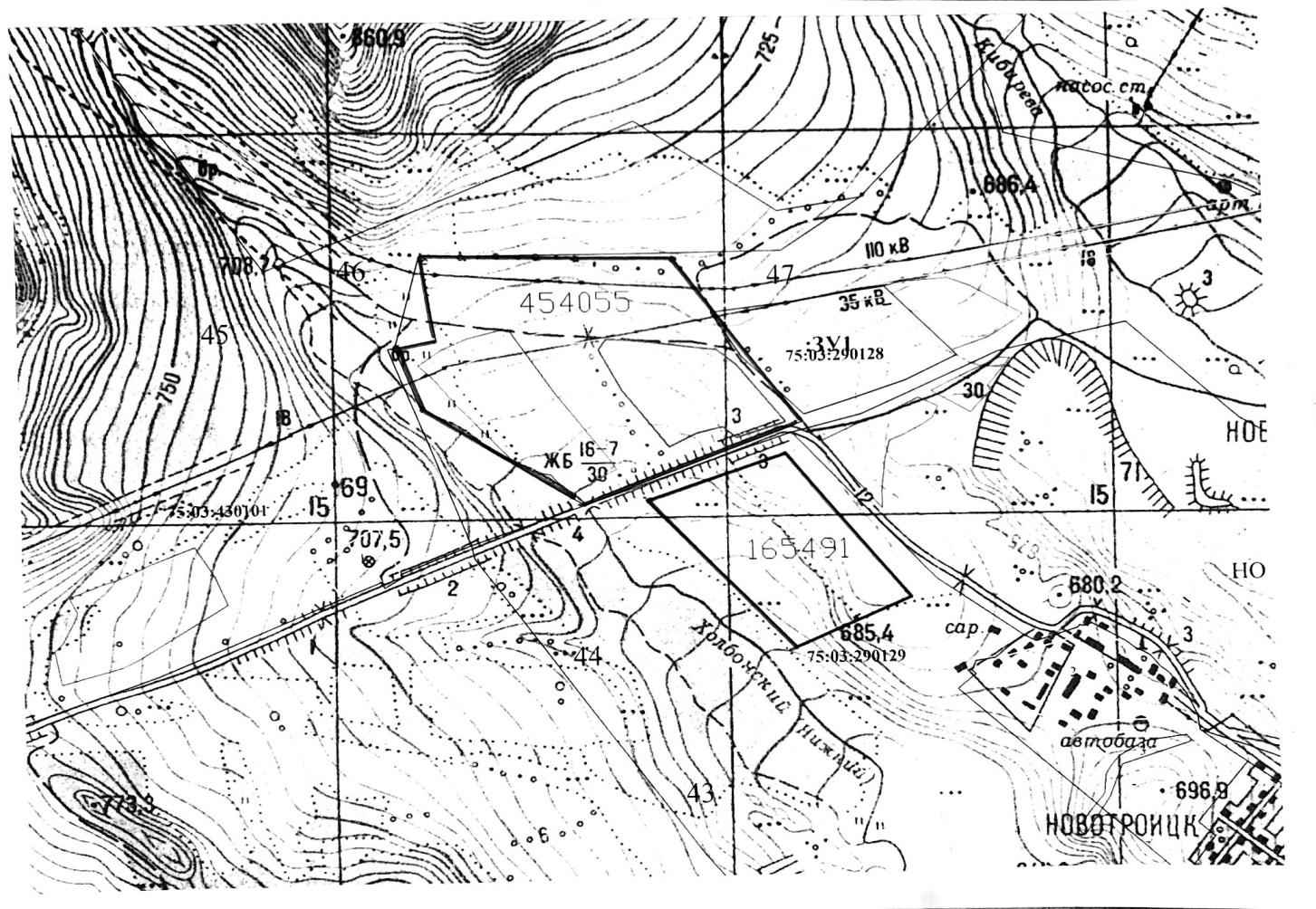 